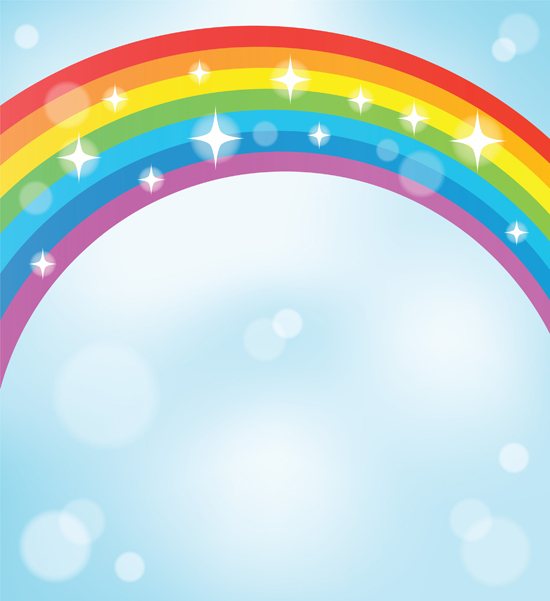 Лечение сказкойМетодические рекомендации по использованию сказкотерапии в библиотеке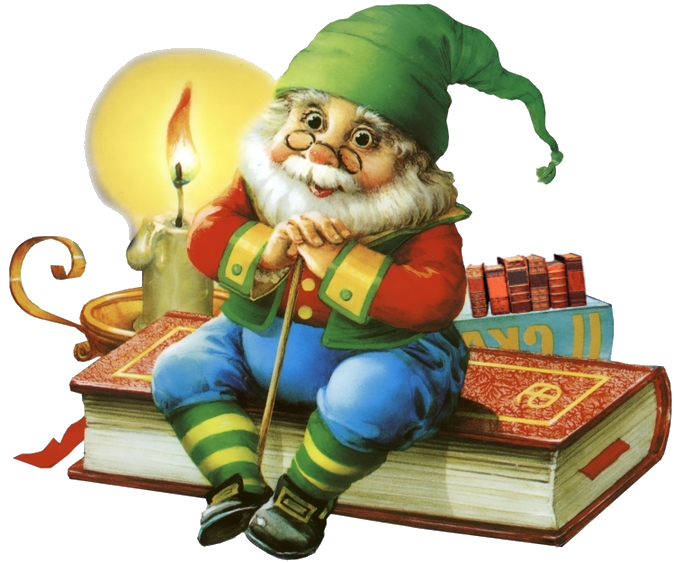 Составители:         Л.В.Горбач                         методист сектора библиотечного маркетинга        Т.И.Василюк                            библиограф Брестской районной библиотеки                                Редактор:        С.А.Чусовлянкина                        зав. сектаром библиотечного маркетинга                   Ответственный за выпуск:                             Э.Ю.Морозова      директер ГУК “Брестская районная библиотечная сетьЛечение сказкой : методические рекомендации по использованию сказкотерапии в библиотеке / ГУК “Брестская районная библиотечная сеть”, сектор библиотечного маркетинга ; [составители Л.В. Горбач, Т.И. Василюк; редактор С.А. Чусовлянкина; ответственный за выпуск Э. Ю. Морозова]. – Черни ; ГУК “ Брестская районная библиотечная сеть”, 2016. – 27 с. – 25 экз..Для чего нужны нам сказки?
Что в них ищет человек?
Может быть, добро и ласку.
Может быть, вчерашний снег.
В сказке радость побеждает,
Сказка учит нас любить.
В сказке звери оживают,
Начинают говорить.
В сказке все бывает честно:
И начало, и конец.
Смелый  принц ведет принцессу
Непременно под венец.
Белоснежка и русалка,
Старый карлик, добрый гном – 
Покидать нам сказку жалко,
Как  уютный милый  дом.
Прочитайте сказки детям!
Научите их любить.
Может быть, на этом свете
Станет легче людям жить.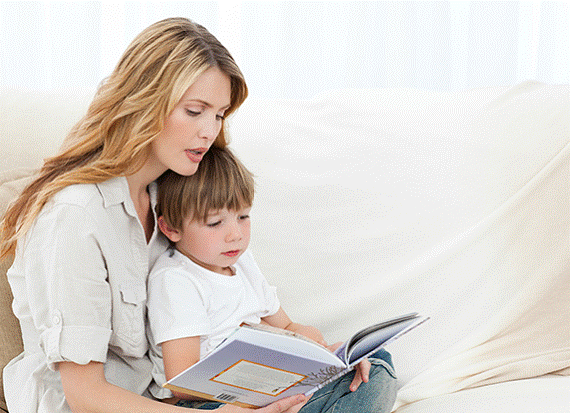               П.НиколаеваСказки – это не только отличный способ подготовить ребенка ко сну после долгого дня. Эти выдуманные невероятные истории позволяют общаться двум столь разным мирам – взрослым и детям – на одном, понятном всем языке. Сказкотерапия является прекрасным способом развития творческих способностей ребенка, который позволит расширить сознание и оптимизировать взаимодействие детей с окружающим миром.Специалисты, применяющие этот способ лечения, могут избавить ребенка от множества страхов, тиков, проявления агрессии, энуреза и многих других недугов тем, что будут работать не с симптомами, а с причинами, по которым у ребенка возникли те или иные проблемы.Методика сказкотерапии:функция сказокСказки обладают несколькими функциональными особенностями:1. Текст сказок способен вызвать эмоциональный резонанс и у детей, и у взрослых. Сказочные образы воздействуют сразу на 2 уровня психики – сознательный и подсознательный.2. Как и в истории, основным и наиболее ценным в сказке считается качественно подобранная метафора. Ее идея может заключать в себе описание жизненно важных явлений, постановку целей, жизненно важные ценности или описывать внутренний мир автора, если рассказывается авторская сказка.3. Сказка несет собой символическую информацию о том, как научиться прощать и как правильно построить отношения с окружающими, как приобрести дружбу и любовь и ценить их, какие этапы придется преодолеть для самореализации девочкам и мальчикам, женщинам и мужчинам, с какими трудностями можно столкнуться по жизни и как научиться их преодолевать, кто создал наш мир и как этот мир устроен, какими ценностями нужно руководствоваться по жизни, а также какие изменения происходят с людьми в разные периоды жизни.Типы сказокПринято выделять 6 основных видов сказок, каждые из которых имеют свое предназначение и особое терапевтическое воздействие:1. Художественная сказка. Эти сказки заключают в себе многовековую мудрость, которую народ вкладывал в них благодаря собственному горькому опыту. Сюда же относятся авторские истории, которые представляют собой по сути те же сказки, притчи, мифы. Художественная сказка оказывает дидактическое, психотерапевтическое и психокоррекционное воздействие. Изначально она создавалась вовсе не для лечения, однако сегодня данный тип историй успешно используется огромным числом психотерапевтов. Художественные сказки бывают народные и авторские.2. Народная сказка. Самые старые народные сказки принято называть мифами. Древнейшая их основа – единство человека и природы. Для наших предков природа была живой, они воспринимали как живые и разумные все явления окружающего мира. Кстати, это свойство мышления очень развито у детей до 4-5 лет. С точки зрения сказкотерапии мифы важны тем, что с их помощью можно показать: ожившие объекты окружающего мира способны действовать самостоятельно, они имеют право на свою собственную жизнь. Эта идея важна для формирования чувства принятия другого.3. Авторская художественная сказка. Для успешной борьбы с внутренними переживаниями лучше всего выбирать авторские сказки. Несмотря на то, что в них находится слишком большое количество собственных проекций и переживаний автора, это позволяет ребенку глубже проникнуться проблемой и найти способ ее решения. Например, сказка «Две лягушки» Л. Пантелеева помогает взрослым и детям, которые потеряли интерес к жизни, силы которых на исходе, которые теряют надежду. Эта сказка учит бороться за свое здоровье и за жизнь, до последнего бороться за цели, потому что у каждого из нас есть хотя бы один шанс и необходимые внутренние силы, которые помогут справиться с любыми встречающимися на нашем пути трудностями.4. Дидактическая сказка. Дидактическая сказка - самая простая и ненавязчивая. Чаще всего её используют в работе с детьми дошкольного и младшего школьного возраста. Цель дидактической сказки скромна - передать ребёнку некое новое знание, умение, навык.Ну а кроме прочего - показать смысл и важность этого умения. Чаще всего такая сказка заканчивается небольшим заданием (связанным с темой сказки), которое ребёнок должен выполнить дома.Круг знаний, умений и навыков, которым обучает дидактическая сказка, обширен. Это может быть замаскированный «под сказку» простой рассказ о том,как и зачем нужно внимательно переходить дорогу,как и зачем нужно поздравлять своих друзей с праздниками, например, с днём рождения,как и зачем нужно научиться самостоятельно одеваться или заваривать чай,как и зачем нужно убирать на место игрушки,как и зачем нужно быть вежливыми с окружающими людьми...Чаще всего функцию дидактической сказки выполняют короткие мультфильмы, сюжет которых – прост и незамысловат и оттренировывает один-единственный навык.5. Психокоррекционная сказка. Собственно, это сказка, помогающая скорректировать те или иные шаблоны поведения детей. Но для того, чтобы она привела к ожидаемому результату, необходимо придерживаться основных принципов при ее создании:В ее основе должна лежать та же проблема, что и у ребенка, но завуалированная, без прямого сходства с ней.В сказке необходимо предложить ребенку замещающий опыт, с помощью которого ребенок может выбрать тот или иной вариант действий для того, чтобы решить свою проблему.Вот, например, возьмём всем известную сказку про крошку Енота. Когда он скалился и кривлялся, смотря в ручей - ему казалось, что в ручье живёт чудище. Но как только он решил улыбнуться ручью, вместо чудища в ручье появился добрый и симпатичный друг. Здесь идёт речь о важности улыбки при встрече с миром - очень похоже на события обычной жизни.А вот психокоррекционная сказка, звучащая как более сложная и более абстрактная метафора.«Идёт Волк по лесу – грустный-грустный и плачет. Навстречу ему Зайчонок. «Что ты плачешь, волк?» - спрашивает Зайчонок. «Никто меня здесь не любит» – отвечает ему Волк – «ухожу жить в другой лес».«А свои страшные зубы ты с собой берёшь?» – спрашивает Зайчонок»Сказки такого, второго типа нуждаются в обсуждении и прояснении. Здесь важно дать высказаться первому – тому, кто эту сказку слушал. Очень часто мнение психотерапевта может расходиться с мнением слушателя. Тогда совместными усилиями они придумывают тот вариант сказки, который устроил бы обоих.Психокоррекционная сказка должна быть представлена в строгой определенной последовательности:Жили-были – символизирует начало сказки, знакомит с действующими героями. Для ребенка 3-4 лет рекомендуется рассказывать сказки про игрушки, маленьких человечков или зверей. С 5 лет можно рассказать сказку про принцев и принцесс, волшебников и фей, солдат и др. Уже с 5-6 лет дети предпочитают волшебные сказки. Для подростков подойдут бытовые сказки и притчи.И вдруг…  Но вот однажды…  – происходит столкновение героя с проблемой, которая напоминает проблему ребенка.Из-за этого… – намекает на то, какого достижения не происходит, чего ребенок мог бы добиться без этой проблемы.Кульминация  – собственно, непосредственная борьба героев с трудностями.Развязка – обязательно положительная.Мораль сказки – герой извлекает поучительный урок из своего опыта, его жизнь кардинально меняется.Психокоррекционные сказки предназначены для мягкого, ненавязчивого, не агрессивного воздействия на детей. Коррекция здесь играет роль замещения непродуктивного способа поведения продуктивным. Благодаря им взрослые могут объяснить ребенку, что вообще происходит в его жизни, смысл событий.Использовать эти сказки рекомендуется до определенного возраста  – до 11-13 лет. Также есть некоторые ограничения по типу проблем, встречающихся у детей.Чтобы создать психокоррекционную сказку самостоятельно, необходимо действовать согласно следующему алгоритму:a) Выбрать героя. Который будет близок к личности ребенка, но в то же время существенно отличаться. У героя должны быть схожие черты характера, возраст, пол.b) Описать жизнь сказочного героя таким образом, чтобы ребенку удалось уловить сходства с его собственной жизнью.c) Создать проблемную ситуацию, в которую попал сказочный герой, при этом она обязательно должна быть схожей с проблемой ребенка, описать чувства и переживания, которые испытывает сам ребенок.d) Описать процесс поиска героем способа решения проблемы. Здесь необходимо усугубить ситуацию, подвести к логическому завершению поиска, что поможет подтолкнуть героя к нахождению правильного решения и к переменам. Сказочному герою могут попадаться второстепенные герои и существа, которые попали в ту же ситуацию. При этом герой со стороны может наблюдать, как существа находят выход из проблем. Здесь может появиться «мудрый наставник», который объяснит герою смысл происходящих событий. Ваша задача  – показать ребенку ситуацию и ее решение с нескольких сторон, предоставить ребенку альтернативу, разные модели поведения, помочь ему отыскать положительные стороны в происходящем.e) Герой сказки осознает ошибки в своем поведении и становится на правильный путь.Не обязательно обсуждать с ребенком психокоррекционную сказку, можно ее просто прочитать, предоставив ребенку возможность самостоятельно размышлять над ее смыслом. Таким образом ребенок находится наедине с собственными мыслями. Если у него появятся вопросы или желание обсудить сказку, вы всегда должны быть готовы ответить ему, а при необходимости – проиграть сюжет с помощью рисунков, кукол, фигурок или песочницы.6. Психотерапевтическая сказка. Психотерапевтическая сказка –  это жемчужина в короне сказкотерапии. Эти сказки обладают наибольшей силой воздействия, они должны быть глубокими, красивыми и мудрыми. Темы, которые затрагиваются в психотерапевтических сказках - отношение человека к самому себе, к миру вообще и к другим людям. Цель психотерапевтической сказки – оказать своевременную поддержку, избавить от страданий, помочь в проблемной жизненной ситуации, вылечить психоэмоциональную травму. Чаще всего для создания психотерапевтических сказок используется арсенал религиозных духовных притч.Психотерапевтическая сказка порой помогает там, где остальные техники психотерапии будут совершенно бессильны. Их используют, если проблема затрагивает философию взаимоотношений и событий.Сюжеты сказокСреди огромного многообразия сказочных историй можно выделить следующие сюжеты:Сказки о животных и о взаимоотношениях с ними. Интересен тот факт, что дети до 5 лет отождествляют себя с животными и стараются во многом на них походить, поэтому в данном периоде жизни им будут более понятны и близки именно сказки о животных, жизненный опыт, заключенный в историях о зверях.Бытовые сказки. Они часто рассказывают о сложностях в семейной жизни, а также предлагаются решения конфликтов. В этом типе сказок главный упор делается на здоровое чувство юмора и на лидирование здравого смысла относительно неприятностей и невзгод. Они знакомят нас с небольшими семейными хитростями, которые позволяют сделать жизнь лучше. Такие сказки оптимальны при работе с подростками.Сказки о превращениях, трансформациях. Все мы знаем грустную историю о Гадком утенке, который в конце концов завоевал свое место в жизни и коллективе. Такие истории прекрасно подходят для работы с теми, у кого занижена самооценка, или же для работы с приемными детьми.Страшные сказки. В этих сказках присутствует разная нечисть  – вурдалаки, ведьмы, упыри и прочие. У всех народов в детской субкультуре отводится особое место сказкам-страшилкам, которые позволяют детям самостоятельно лечиться. Такой метод самотерапии предлагает ребенку множество раз воспроизводить и переживать страшную ситуацию в сказке, благодаря чему дети избавляются от накопленного напряжения и овладевают новыми способами реагирования на проблему. Чтобы повысить стрессоустойчивость ребенка и избавить его от напряжения, рекомендуется рассказывать страшилки группе детей и подростков (не младше 7 лет). Однако, проводя такое занятие, необходимо соблюдать 2 важных правила: рассказ должен производиться «страшным» голосом, а конец истории должен быть очень неожиданным и очень смешным.Волшебные сказки. Эти сказки идеально подходят для детей 6–7-летнего возраста. Именно волшебная сказка помогает создать в подсознании «концентрат» мудрости и усвоиться информации о духовном развитии личности.Основные методы сказкотерапии1. Рассказывание и сочинение сказкиЛюбой сказочный рассказ уже сам по себе обладает терапевтическими свойствами. Причем рекомендуется именно рассказывание сказки, а не ее прочтение. Так как именно во время рассказа у взрослого есть уникальная возможность наблюдать за переживаниями ребенка в процессе занятий с ним.Сказку можно рассказывать не только взрослому – он может подключить к этому процессу и самого ребенка или даже предложить ему самостоятельно рассказать сказочную историю. Это поможет взрослому узнать о всех спонтанных эмоциональных проявлениях, которые бушуют внутри ребенка и при этом могут совершенно никак не проявляться в его поведении.Некоторые психологи говорят о том, что если ребенок неожиданно прерывает рассказ и предлагает совершенно необычное окончание, при этом его ответы торопливы, голос понижен, на лице появились признаки волнения (бледность или прилив крови, подергивания), он отказывается отвечать на вопросы, он хочет начать сказку с самого начала или пытается опередить события – все это можно отнести к патологической реакции и может быть четким признаком невротического состояния ребенка.2. Рисование сказкиПосле прочтения рекомендуется нарисовать сказку, слепить ее при помощи пластилина или глины, представить в виде аппликации. Во время работы с цветным пластилином, картоном, бумагой ребенок сможет выразить все свои эмоции, волнения, мысли и чувства. Так он сможет избавиться от беспокойств и тревог.Здесь совершенно не стоит обращать внимание на качество изображения. Нередко, если детьми обуревают очень сильные чувства, на их рисунках появляются разные чудовища, он рисует темными красками, рисует огонь. После вторичного прочтения сказки и предложения снова порисовать на эту тему, можно заметить, что ребенок будет рисовать уже более спокойно, будут использованы более светлые краски.При рисовании сказки рекомендуется использовать цветные карандаши. Если вы собрались рисовать с ребенком что-то конкретное – выбирайте гуашь, а для описания собственных эмоций и ощущений – акварель.3. Изготовление куколЭтот метод сказкотерапии требует особого внимания. При этом невероятно большую роль играет сам процесс изготовления кукол.Многие специалисты сходятся во мнении, что любое, даже самое банальное изготовление куклы приравнивается к процессу медитации, потому что в процессе производства (шитья) изделия случается изменение личности. Кроме того, в ходе процесса у детей существенно возрастают способности к концентрации, развивается воображение и мелкая моторика рук.Во время изготовления куклы у ребенка включается механизм проекции, замещения или идентификации, а это значит, что только сам процесс помогает ребенку добиться невероятных результатов.С точки зрения психоаналитики кукла выполняет роль предмета, на который выплескивается вся инстинктивная энергия. Еще Фрейд говорил о том, что поведение человека на уменьшение бессознательного напряжения. Поклонники Юнга связывают изготовление куклы с возможностью реализации такой возможности психики, как самоисцеление.Не только процесс изготовления куклы, но и процесс управления, манипулирования ею позволяет осознать проблему, глубоко подумать над ней, а также найти оптимальное решение. Создание куклы помогает снять нервное перенапряжение.При воссоздании ситуации при помощи кукол необходимо соблюдать ряд условий:Звуки и речь нужно направлять только ребенку.Голос должен быть достаточно сильным, дикция – четкой.Голос и речь должны быть адаптированы под внутреннюю характеристику героя.Движения взрослого должны соответствовать смыслу произносимых куклой фраз и интонации.С помощью кукол можно решить целый список проблем, особенно при занятии с опытными специалистами:провести психодиагностику,достигнуть саморегуляции и эмоциональной устойчивости,приобрести необходимые социальные навыки, овладеть опытом социального взаимодействия,развить самосознание,развить коммуникативные навыки, речь,развить мелкую и грубую моторику,разрешить внутренний конфликт,провести профилактику или коррекцию страхов,найти внутренние механизмы сопротивления болезни,откорректировать семейные отношения,способствовать становлению психосоциальной идентичности девочек и мальчиков.4. Использование карт «Мастер сказок»Здесь работа идет при использовании архетипических карт, в основе которых лежат Универсальные Архетипы. Автором данной методики является психолог Т. Д. Зенкевич-Евстигнеева.Согласно этой методике, существует 10 основных архетипов, на основе которых можно использовать 50 сюжетов сказок. Эти архетипы представлены в следующем виде:Государство,Дорога,Творец,Помощник,Доброе сердце-холодное сердце,Сезонность,Тело боли,Распутье,Авгиевы конюшни,Божественное вымя.Собственно, архетипы изображены в виде колоды 50 карт. Каждая карта обладает своим уникальным значением. К колоде прилагается инструкция, которая помогает истолковать общее значение выбранной карты, предлагает вопросы для размышления, дает задания для детей и взрослых.5. Сказкотерапевтическая диагностикаПсиходиагностику состояния ребенка можно провести, например, с помощью использования определенных кукол и сказок, которые позволяют выявить те или иные проблемы.Для первого знакомства рекомендуется использовать «прекрасную» куклу с огромными глазами, пушистыми и длинными ресницами, блестящими и густыми волосами.Для диагностики семейных отношений психологи рекомендуют использовать гибкие резиновые куклы, потому что статичная кукла может фрустрировать малыша (разочаровать его).Выявить глубокие проблемы у подростков и старших детей поможет непосредственное изготовление кукол. Для этого можно использовать обычную фольгу.После знакомства с куклой или ее изготовления нужно проводить диагностическую беседу. Она может представлять собой то же рассказывание сказки ребенком, помещением им куклы в некую ситуацию.Во время рассказывания истории или сказки ребенок бессознательно объединяет свои мысли с мыслями куклы, вкладывает в нее свои переживания и рассказывает тем самым взрослым. Дело в том, что в большинстве случаев дети не идентифицируют себя с людьми  – они склонны к идентификации со сказочным персонажем или животным, потому что в них больше развит образный мир.Во время рассказа ребенка взрослый может задавать интересующие вопросы, ответы на которые помогут взрослым понять, каково эмоциональное состояние ребенка, его фантазии насчет дальнейшего развития событий.6. Песочная терапияПесочная терапия помогает эффективно влиять на психологическое развитие ребенка, а также корректировать отдельные его поведенческие реакции. Этот метод сказкотерапии подходит для работы с детьми любого возраста.Ребенку предлагается работать с подносом с сухим или влажным песком, где он может по своему усмотрению размещать маленькие предметы или создавать картины. При помощи контакта с песком ребенок воплощает в физическую форму свои самые глубинные чувства и мысли.Основной инструмент ребенка в этом методе – творческая символическая игра и активное воображение. Этот способ занятий помогает ребенку самостоятельно выстроить связь между бессознательным и сознательным, между эмоциями и разумом, между физическими и духовными явлениями, между невербальным и вербальным.Песочная терапия помогает не только диагностировать проблемы, но и корректировать их, способствовать развитию и проводить терапию. Ребенок учится с ее помощью самопознанию, самовыражению, самоактуализации, учится снимать напряжение.7. Кататимный поход в сказкуРазработчиком этого метода сказкотерапии считается            Я. Обухов, который совместил элементы сказкотерапии с символдрамой. Существует 4 фазы, из которых состоит занятие:Предварительная беседа. Длится от 15 до 20 минут. Здесь ребенку предлагают рассказать о своей любимой сказке. Взрослый задает вопросы о том, когда ребенок впервые познакомился с этой сказкой, от кого он про нее услышал, при каких обстоятельствах это происходило, какие моменты вызывают самое большое волнение, как ребенок относится к каждому персонажу сказки.Релаксация. Длится от 1 до 5 минут. Взрослый предлагает ребенку закрыть глаза и расслабиться  – это и есть основная цель данного этапа занятия.Представление образа. Длится около 20 минут. Взрослый предлагает ребенку увидеть себя в его любимой сказке и рассказать об увиденном.Обсуждение. Длится от 5 до 10 минут. Здесь происходит обсуждение самой сказки, взрослый предлагает ребенку нарисовать представленный образ. Сам рисунок можно обсудить на следующем занятии.В отличие от предыдущих методов, у этого подхода есть определенные противопоказания. Его нельзя применять с детьми, обладающими острым или хроническим психозом или близким к психозу состоянием, с церебрально-органическими синдромами в тяжелой форме, при недостаточном интеллектуальном развитии детей (при IQ ниже 85 баллов), с недостаточно мотивированными детьми.Рекомендации при проведенииcказкотерапии  с ребенкомВ ходе чтения сказок Вы должны учитывать собственное состояние. Не стоит читать, если Вы чем-то сильно встревожены, торопитесь и т.п. Ребенок сразу почувствует несоответствие слов и образов, интонаций и мимики, а беспокойство и тревога передадутся ему.Будьте эмоциональны, читайте с «выражением» и «душой». Это позволит ребенку глубже погрузиться в повествование, сделает сказку интересней и насыщенней.Читая, не следует торопиться, делайте логические паузы, оставляя место для комментариев ребенка и ваших собственных.Вы должны знать, насколько устойчиво внимание о ребенка, как долго он способен продуктивно слушать. Детям с менее устойчивым вниманием лучше читать сказки по частям в течение нескольких дней.во время чтения или рассказывания следует расположиться перед ребенком так, чтобы он мог видеть  ваше лицо и наблюдать за жестами, мимикой, выражением глаз, обмениваться с вами взглядами;Следите за реакцией ребенка на сказки, их отдельные фрагменты. И слова, и поза, и жесты, и мимика – всё это может указывать захвачен ли малыш содержанием или ему скучно. Если внимание ребенка сосредоточено на описываемом действии, Вы – на правильном пути. Если сказка ему не интересна, значит, что-то не так, или ребенок еще не готов её воспринять.ребенку может быть предложена любая сказка, ее необходимо прочитать вслух.  Сказочная ситуация, которая задается ребенку, должна отвечать определенным требованиям:ситуация не должна иметь правильного готового ответа (принцип «открытости»);ситуация должна содержать актуальную для ребенка проблему, «зашифрованную» в образном ряде сказки;ситуации и вопрос должны быть построены и сформулированы так, чтобы побудить ребенка самостоятельно строить и прослеживать причинно-следственные связи.сказки обязательно  должны подходить ребенку по возрасту.способность четко отделять сказочную действительность от реальности возникает к 3,5-4 годам.После прочтения сказки обсудите её с ребенком. В зависимости от содержания, вопросы по сказке могут быть примерно такими:О чем сказка?Что запомнилось больше всего?Какие герои запомнились? Почему?Что случилось с тем или иным персонажем?Какие чувства возникали во время чтения? В какие моменты было радостно? В какие грустно? Было ли жалко кого-нибудь?Какие чувства, какое настроение после сказки?Случается ли такое в жизни, по-настоящему?Случались ли у тебя похожие ситуации?Чему мы можем научиться у этой сказки?Как можно применить полученные знания в жизни?Сказки для лечения психологических проблем у детей.Для детей, которые столкнулись с проблемами в семье:«Морозко» «Крошечка-Хаврошечка» «Сестрица Алёнушка и братец Иванушка» «Снегурочка» «Аленький цветочек» «Золушка» Для детей, переживающих кризис, стресс, невроз:«Спящая красавица» «Госпожа Метелица» «Церевна-Лягушка» «Серая шейка»Для приёмных детей, детей с низкой самооценкой: «Мальчик-с-пальчик» «Гадкий утёнок» Для преодоления страхов: «Красная Шапочка» «Гуси-лебеди» «Волк и семеро козлят» «Баба Яга» «О трусливом зайчике»Нежелание убирать за собой личные вещи и игрушки, отказ от содержания их в чистоте:«Федорино горе»Для детей, которым свойственна жадность, нежелание делиться и помогать другим:«Мешок яблок»«Сказка о рыбаке и рыбке»Для преодоления отказа или страха перед прививками, уколами.«Про бегемота, который боялся прививок».Для детей, которые не любят умываться,не желают  чистить зубы.«Мойдодыр»Помните о том, что разные сказки подходят для решения разных проблем. А если вы решили самостоятельно заняться этим способом диагностики, корректировки и устранения проблем у ребенка, то помните самый главный принцип: одна сказка – одна проблема. Не стоит в один рассказ закладывать все имеющиеся у ребенка страхи и проблемы, иначе сказка не возымеет никакого действия. Ребенок должен сосредоточиться на одной ситуации, самостоятельно найти из нее выход.Если у вас есть возможность, потренируйтесь перед началом проведения сказкотерапии с ребенком. Заранее хорошенько продумайте план сказки. По возможности запишите готовую сказку на аудио и прослушайте ее – это поможет вам понять, где в вашей сказке находятся слабые места, которые могут не ускользнуть от внимания умных детей.Помните также о том, что ваша сказка – это своеобразная поддержка ребенка в сложной ситуации. Таким образом вы даете ему понять, что вы прекрасно понимаете его переживания и чувства в данный момент, что вы всегда готовы помочь ему справиться с ними, но вместе с тем крайне важно научиться решать проблему самостоятельно. А ведь для этого достаточно только направить мысль ребенка в нужное русло!Для того чтобы начать применять сказкотерапию, необходимо тщательно подготовиться – просто взять и на ходу сочинить историю нельзя, иначе в лучшем случае она может просто не возыметь воздействия на ребенка, в худшем – усугубить проблему, заставить ребенка уйти в себя. Также необходимо тщательно готовиться для того, чтобы уметь толковать полученные результаты правильно.Сказка радость нам несет,
Тот, кто знает, тот поймет,
В сказке очень много смысла,
И любовь там ходит близко.В сказке много приключений,
Очень радостных волнений,
Побеждает в ней добро,
Ведь, оно сильней, чем зло.Тот, кто сказки уважает,
Непременно вырастает,
Превращаясь в мудреца,
Верит очень в чудеса.И приходит чудо в гости,
Не обходит стороной,
Главное, в него поверить,
И оно уже с тобой.Сказка — чудная копилка,
Что накопишь, то возьмешь,
А без сказки в этой жизни - 
Непременно пропадешь.
                                             Елена Степанова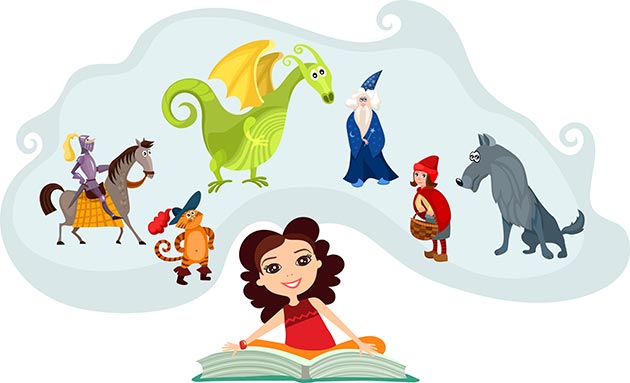 ПРИЛОЖЕНИЕ 1Рекомендательный список литературыпо использованию сказкотерапиив библиотекеАлябьева, Е. А. Эмоциональные сказки : беседы с детьми о чувствах и эмоциях / Е. А. Алябьева. - Москва : ТЦ Сфера, 2015. - 157, [3] с. - (Сказки-подсказки) .Башкирова, Е. Н. Библиотерапия - продуктивный метод преодоления страхов у детей / Е. Н. Башкирова // Воспитание школьников.- 2011.- № 7.- С. 54-57.Бокова, Т. В. Пусть тебе приснится сказка : [для дошк. возраста] / Татьяна Бокова ; худож. Е. Плаксина. – СПб. : Москва : Речь, 2014. - 47 с. Бретт, Д. Жила-была девочка, похожая на тебя... : психотерапевтические истории для детей / Дорис Бретт. - Москва : Класс, 2014. - 218, [1] с. - (Библиотека психологии и психотерапии). Букай, Х. Давай расскажем вместе / Хорхе Букай ; [перевод с испанского Е. Светловой]. - Москва : АСТ, 2013. - 510, [1] с. Вачков И.В. Сказкотерапия. Развитие самосознания через психологическую сказку/ И. В. Вачков. - М.: Ось - 89, 2007. - 144 с.Вачков, И. Сочиняем сказки / И. Вачков // Школьный психолог - 2003.- № 19. - С. 16.Глозман, Ж.  Расскажи мне сказку...: методический материал / Ж. Глозман // Начальная школа.- 2006.- № 17 / 1-15 сент.- С. 37-39.Дворкина, М. Я. Исследование проблем библиотерапии / М. Я. Дворкина // Библиография.- 2010.- № 5.- С. 101-104.Дрешер Ю.Н. Книга лечит /Ю.Н. Дрешер // Мир библиогр. — 1999. — №4. — С. 45–50.Дрешер Ю.Н. Кого и как лечит книга /Ю.Н. Дрешер // Библиотека. — 1999. — №3. — С. 68–70.Дрешер, Ю.Н. Библиотерапия: теория и практика: учеб. пособие / Ю. Н. Дрешер; ред. Т. И. Ключенко.- СПб.: Профессия, 2008.- 270 с.- (Библиотека).Зинкевич-Евстегнеева Т.Д. Мастер сказок. 50 сюжетов в помощь размышления о жизни, людях и себе для взрослых и детей старше 7 лет / Т. Д. Зинкевич-Евстигнеева. - СПб.: Речь. 2012. - 220 с.Зинкевич-Евстигнеева Т.Д. Формы и методы работы со сказками. - СПб.: Речь, 2008. – 240 с.Зинкевич-Евстигнеева, Т. Д. Основы сказкотерапии / Т. Д. Зинкевич-Евстигнеева. – СПб. : Речь, 2007. - 170, [1] с. Зинкевич-Евстигнеева, Т. Д. Тайный шифр женских сказок : сокровищница подсказок для психолога и психотерапевта / Т. Д. Зинкевич-Евстигнеева. - Санкт-Петербург : Речь, 2014. - 153, [2] с. Зинкевич-Евстигнеева, Т. Д. Формы и методы работы со сказками / Т. Д. Зинкевич-Евстигнеева. – СПб. : Речь, 2006. - 233, [2] с. Зинкевич-Евстигнеева, Т.Д.  Путь к волшебству: (теория и практика сказкотерапии): книга для заботливых родителей, психологов, педагогов, дефектологов и методистов / Т. Д. Зинкевич-Евстигнеева; ред. Г. А.Седова.- СПб.: Златоуст, 1998.- 349 с.- (Ребёнок и взрослый XXI века).Зинкевич-Евстигнеева, Т.Д.  Игры в сказкотерапии /  Т. Д. Зинкевич-Евстигнеева, Т. М. Грабенко.- СПб.:  Речь,  2006. -  208с. Исаева, Е. Н. О соционической библиопсихологии и соционической библиотерапии / Е. Н.Исаева // Библиотековедение.- 2000.- № 6.- С. 53-60.Исаева, Н.  Сказка как средство оптимизации психоэмоциональной сферы старших дошкольников / Н. Исаева // Дошкольное воспитание.- 2012.- № 7.- С. 19-24.Использование сказкотерапии в коррекционно - развивающей работе :  учебно - методическое пособие /  Авт.-сост. И.Ю. Бородич.- Барановичи:  БарГУ, 2007. - 113 с. Кабачек, О. Л. Сказка в век компьютера: методическое пособие в помощь библиотекарям и педагогам, работающим с детьми младшего и среднего школьного возраста / О. Л. Кабачек. - М.: Либерея, 2001.- 206 с. Кабачек, О. Как страшное сделать нестрашным, или Зачем сочинять с детьми сказки / О. Кабачек // Домашняя школьная библиотека.- 2003.- № 3.- С. 34-36.Кабачек, О. Касаясь тайны бытия: две парадигмы библиопсихологии / О. Кабачек // Библиотечное дело.- 2004.- № 3.- С. 28-33.Кабачек, О. Терапия в жанре волшебства: психологические предпосылки сказкотерапии / О. Кабачек // Библиотечное дело.- 2003.- № 12.- С. 2-6: ил.Казаринова, И. "Душ человеческих добрые лекари": библиотерапия: акмеологический подход / И. Казаринова // Библиотечное дело.- 2003.- № 12.- С. 11-12: ил.Казимирская, Елена Сергеевна.  Сказкотерапия для малышей  :  пособие для педагогов учрежд., обесп. получ. дошк. образования /  Е.С.Казимирская.- Мозырь:  Белый ветер,  2009. -  67с. Капская, А. Ю. Планета чудес : развивающая сказкотерапия для детей / А. Ю Капская, Т. Л. Мирончик. – СПб. : Речь : [Москва] : Сфера, 2008. - 219, [1] с.Капшук, Ольга Николаевна.  Игротерапия и сказкотерапия: развиваемся играя /  О.Н.Капшук.- Ростов на Дону:  Феникс,  2011. -  222 с. - ( Школа развития) Карпова, Н. Семейное чтение - семейная библиотерапия / Н. Карпова // Домашняя школьная библиотека.- 2004.- № 3.- С. 25-30.Колоскова, Н. Библиотека для особого ребёнка: плановый поход / Н. Колоскова // Библиотека в   школе: Прил. к газ. "Первое сент.".- 2009.- № 6.- С. 21-28.Коняев, Ж. М. Сказкотерапия: театрализованные игры для детей 4-7 лет / Ж. М. Коняева // Книжки, нотки и игрушки для Катюшки и Андрюшки.- 2003.- № 10.- С. 3-4: ил.Короткова, Людмила Дмитриевна.  Сказкотерапия для дошкольников и младшего школьного возраста  :  метод. рек. для пед. и психокоррекц. деятельности /  Л.Д.Короткова.- М.:  ЦГЛ,  2003. – 126 с. - ( Воспитание человека) Кутейникова, Н. Где начинается и где заканчивается сказка? / Н. Кутейникова // Литература: прил. к газ. "Первое сентября". - 2005.- № 24.- С. 9-12.Лабиринт души : терапевтические сказки / Под ред. О. В. Хухлаевой. - 11-е изд. - Москва : Академический проект, 2014. - 175 с.. - (Технология психологии). Лазарева, О. Уроки безопасности от Кощея Бессмертного и Компании / Ольга Лазарева //  Библиотека. – 2014. – № 11. – С. 37-41. – 6 фот., 4 диагр.Огненко, Н. Волшебная сила сказки: осуществление мечты и полцарства в придачу / Н. Огненко.- СПб.: Речь, 2008.- 207 с.Палей, Н. С. Заяц Коська и Родничок: коррекционно-развивающее занятие с элементами сказкотерапии / Н. С. Палей // Книжки, нотки и игрушки для Катюшки и Андрюшки.- 2008.  № 6.- С. 28-29.Пашнина, В. М. Сказки читаем, сказки играем, о сказках все знаем / В. М. Пашнина. - Ростов-на-Дону : Феникс, 2014. - 173, [1] с. - (Читаем с удовольствием). Притчи, сказки, метафоры в развитии ребенка. - СПб.: Речь, 2007. – 296 с.Румянцева, Т. Н. Сказкотерапия как один из психолого-педагогических подходов по формированию основ этического поведения младшего школьника / Т. Н. Румянцева // Детство. Отрочество. Юность.- 2009.- № 3/4.- С. 64-104.Седова С. «Трудный» – не значит «безнадёжный» [Текст] // Библиотека. – 2009. – № 12. – С. 23—28.Симонов, Б.А. О библиотерапии  / Б.А Симонов // Библиотековедение. — 1996. — №6. — С.38–41.Стишенок, И. В. Сказкотерапия для решения личных проблем / И. В. Стишенок. – СПб. : Речь, 2013. - 140 с. Стишенок, И. В.  Сказка в тренинге: коррекция, развитие, личностный рост /  И.В.Стишенок.- СПб.:  Речь,  2006. -  141с. - ( Психологический тренинг). Тимофеев А. Лечит слово… /А. Тимофеев // Б-ка. — 200. — №4. — С. 37–39.Ткач Р.М. Сказкотерапия детских проблем / Р. М. Ткач.- СПб.: Речь; М.: Сфера, 2008. - 118 с.Ткачева, Т. Е. Психотерапевтические сказки для взрослых и детей / Т. Е. Ткачева. - Ростов-на-Дону : Феникс, 2014. - 93 с.. - (Серия "Психология"). Тюнина Е. И. И сказки лечат [Текст] // Библиотека. – 2003. – № 10. – С. 64—66.Чех Е.В. Я сегодня злюсь. Расскажи мне сказку / Е. В. Чех. – СПб.: Речь; М.: Сфера, 2009. – 144 с.Чубинашвили, Н. Г. Развитие нравственной культуры детей средствами сказкотерапии : пособие / Н. Г. Чубинашвили ; под редакцией М. П. Осиповой ; Учреждение образования "Брестский государственный университет им. А. С. Пушкина", [Научно-методический центр "Школа ― Семья"]. - Брест : БрГУ, 2013. - 113 с. - (Научно-методический центр "Школа—Семья").СПИСОК ИСПОЛЬЗОВАННОЙЛИТЕРАТУРЫДрешер Ю.Н. Книга лечит /Ю.Н. Дрешер // Мир библиогр. — 1999. — №4. — С. 45–50.Дрешер Ю.Н. Кого и как лечит книга /Ю.Н. Дрешер // Библиотека. — 1999. — №3. — С. 68–70.Зинкевич-Евстигнеева, Т.Д. Путь к волшебству. Теория и практика сказкотерапии / Т.Д. Зинкевич-Евстигнеева. – СПб. : «Златоуст», 1998. Кабачек О. Л. Терапия в жанре волшебства [Текст] : психологическая предпосылка сказкотерапии // Библиотечное дело. – 2003. – № 12. – С. 2—6. – Библиогр. : с. 6 (19 назв.).Лазарева, О. Уроки безопасности от Кощея Бессмертного и Компании / Ольга Лазарева //  Библиотека. – 2014. – № 11. – С. 37-41. – 6 фот., 4 диагр.Седова С. «Трудный» – не значит «безнадёжный» [Текст] // Библиотека. – 2009. – № 12. – С. 23—28.Симонов, Б.А. О библиотерапии  / Б.А Симонов // Библиотековедение. — 1996. — №6. — С.38–41.Тимофеев А. Лечит слово… /А. Тимофеев // Б-ка. — 200. — №4. — С. 37–39.Тюнина Е. И. И сказки лечат [Текст] // Библиотека. – 2003. – № 10. – С. 64—66.ССЫЛКИ НА РЕСУРСЫ ИНТЕРНЕТLad-lad.ru Стихи и сказки [Электронный ресурс]. – Режим доступа: http://lad-lad.ru/skazki-dlja-detej/skazkoterapija-skazki.html.Баюшки. Ру – Все про сон ребенка [Электронный ресурс]. – Режим доступа: http://www.bayushki.ru/category/1/6/83. Институт психотерапии и клинической психологии [Электронный ресурс]. – Режим доступа: http://www.psyinst.ru/library.php?part=articles&p=75. Институт сказкотерапии (г. Санкт-Петербург) [Электронный ресурс]. – Режим доступа: http://www.cka3ka-pro.ru/index.html. Персональный сайт педагога-психолога Гуреевой Валентины Витальевны [Электронный ресурс]. – Режим доступа:  http://psichologia.edusite.ru/p85aa1.htmlСанкт-Петербургская мастерская сказкотерапии [Электронный ресурс]. – Режим доступа: http://www.sadon.ru/. Сказки. Сетевая библиотека [Электронный ресурс]. – Режим доступа: http://www.skazki.org.ru/. Сказкотерапия (подборка книг) [Электронный ресурс]. – Режим доступа: http://fusionpiter.ru/articles/skazkoterapiyaСказкотерапия в работе с детьми и взрослыми [Электронный ресурс]. – Режим доступа: http://olga2901l.narod.ru/skazkoterap.html.Методика сказкотерапии: какие сказки использовать [Электронный ресурс]. – Режим доступа: http://rastishka.by/articles/kakie-skazki-ispolzovat/Сказкотерапия [Электронный ресурс]. – Режим доступа: http://rideo.tv/category/skazkoterapiya/Лечение сказкойМетодические рекомендации по использованию сказкотерапии в библиотеке       Составители                                   Л.В. Горбач                                                           Т.И. Василюк       Редактор                              С.А.Чусовлянкина       Ответственный за выпуск       Э.Ю. Морозова  			      Тираж 25 экз.январь 2016                     225001, Брестский район,                      д.Черни, Пионерская, 16,Сектор библиотечного маркетинга                               8(016) 94-39-05Е-mail: brerailib@mail.ru